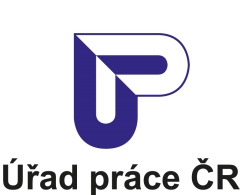 Krajská pobočka Úřadu práce ČR ve ZlíněMěsíční statistická zpráva
červenec 2017Zpracoval: Ing. Ivona Macůrková http://portal.mpsv.cz/upcr/kp/zlk/statistikaInformace o nezaměstnanosti ve Zlínském krajik 31. 7. 2017V tomto měsíci celkový počet uchazečů o zaměstnání vzrostl o 3,6 % na 14 771, počet hlášených volných pracovních míst vzrostl o 3,1 % na 8 428 a podíl nezaměstnaných osob vzrostl na 3,67 %.K 31. 7. 2017 evidoval Úřad práce ČR (ÚP ČR), Krajská pobočka ve Zlíně celkem 14 771 uchazečů o zaměstnání. Jejich počet byl o 508 vyšší než na konci předchozího měsíce, ve srovnání se stejným obdobím minulého roku je nižší o 4 936 osob. Z tohoto počtu bylo 14 032 dosažitelných uchazečů o zaměstnání ve věku 15 – 64 let. Bylo to o 626 více než na konci předchozího měsíce. Ve srovnání se stejným obdobím minulého roku byl jejich počet nižší o 5 000.V průběhu měsíce července bylo nově zaevidováno 2 357 osob. Ve srovnání s minulým měsícem to bylo více o 464 osob a v porovnání se stejným obdobím předchozího roku méně o 397 osob.Z evidence během měsíce odešlo celkem 1 849 uchazečů (ukončená evidence, vyřazení uchazeči). Bylo to o 611 osob méně než v předchozím měsíci a o 341 osob méně než ve stejném měsíci minulého roku. Do zaměstnání z nich ve sledovaném měsíci nastoupilo 1 070, tj. o 508 méně než v předchozím měsíci a o 212 méně než v červenci minulého roku, 249 uchazečů o zaměstnání bylo umístěno prostřednictvím úřadu práce, tj. o 133 méně než v předchozím měsíci a o 7 více než ve stejném období minulého roku, 480 uchazečů bylo vyřazeno bez umístění.Meziměsíční pokles nebyl zaznamenán. Meziměsíční nárůst byl zaznamenán ve všech okresech kraje. Nejvíce to bylo v okrese Zlín (4,8 %), dále Uherské Hradiště (4,0 %), Vsetín (3,1 %) a nejméně vzrostla nezaměstnanost v okrese Kroměříž (2,2 %).Ke konci měsíce bylo evidováno na ÚP ČR, Krajské pobočce ve Zlíně 7 979 žen. Jejich podíl na celkovém počtu uchazečů činil 54,0 %. V evidenci bylo 2 903 osob se zdravotním postižením, což představovalo 19,7 % z celkového počtu nezaměstnaných.Ke konci tohoto měsíce bylo evidováno 705 absolventů škol všech stupňů vzdělání a mladistvých, jejich počet vzrostl ve srovnání s předchozím měsícem o 111 osob a ve srovnání se stejným měsícem minulého roku byl nižší o 298 osob. Na celkové nezaměstnanosti se podíleli 4,8 %. Podporu v nezaměstnanosti pobíralo 4 541 uchazečů o zaměstnání, tj. 30,7 % všech uchazečů vedených v evidenci. Podíl nezaměstnaných osob, tj. počet dosažitelných uchazečů o zaměstnání ve věku 15 - 64 k obyvatelstvu stejného věku, k 31. 7. 2017 meziměsíčně vzrostl na 3,7 %. Podíl nezaměstnaných stejný nebo vyšší než republikový průměr vykázaly okresy Kroměříž (4,3 %) a Vsetín (4,2 %). Podíl nezaměstnaných osob pod úrovní republiky vykázal okres Uherské Hradiště (3,4 %) a okres Zlín (3,1 %).Podíl nezaměstnaných žen vzrostl na 4,1 %, podíl nezaměstnaných mužů vzrostl na 3,3 %. Kraj evidoval k 31. 7. 2017 celkem 8 428 volných pracovních míst. Jejich počet byl o 252 vyšší než v předchozím měsíci a o 485 vyšší než ve stejném měsíci minulého roku. Na jedno volné pracovní místo připadalo v průměru 1,8 uchazeče, z toho nejvíce v okrese Kroměříž (2,8). Z celkového počtu nahlášených volných míst bylo 735 vhodných pro osoby se zdravotním postižením (OZP), na jedno volné pracovní místo připadalo 3,9 OZP. Volných pracovních míst pro absolventy a mladistvé bylo registrováno 3 274, na jedno volné místo připadalo 0,2 uchazečů této kategorie. V rámci aktivní politiky zaměstnanosti (APZ) bylo od počátku roku 2017 prostřednictvím příspěvků APZ podpořeno 1 983 uchazečů, do rekvalifikačních kurzů bylo zařazeno 958 uchazečů.Činnosti, které byly v tomto měsíci podpořeny prostřednictvím SÚPM - SVČ, byly rozmanité, například návrh interiérového a produktového designu nebo projektová činnost.Informace o vývoji nezaměstnanosti v ČR v elektronické formě jsou zveřejněny na internetové adrese http://portal.mpsv.cz/sz/stat .1. Základní charakteristika vývoje nezaměstnanosti a volných pracovních míst ve Zlínském krajiTabulka č. 1 - Vývoj nezaměstnanosti1) od ledna 2013 nový ukazatel registrované nezaměstnanostiTabulka č. 2 - Tok nezaměstnanostiTabulka č. 3 – Nezaměstnanost v okresech Zlínského kraje k 31. 7. 20172. Nástroje aktivní politiky zaměstnanosti ve Zlínském krajiTabulka č. 4 - Osoby podpořené v rámci APZ a rekvalifikace uchazečů a zájemců o zaměstnání1) financováno převážně z Evropského sociálního fonduPodrobnější statistické údaje o nástrojích APZ naleznete na stránkách Integrovaného portálu MPSV, v měsíčních statistikách nezaměstnanosti http://portal.mpsv.cz/sz/stat/nz/mes3. MAPAPodíl nezaměstnaných v okresech Zlínského kraje k 31. 7. 2017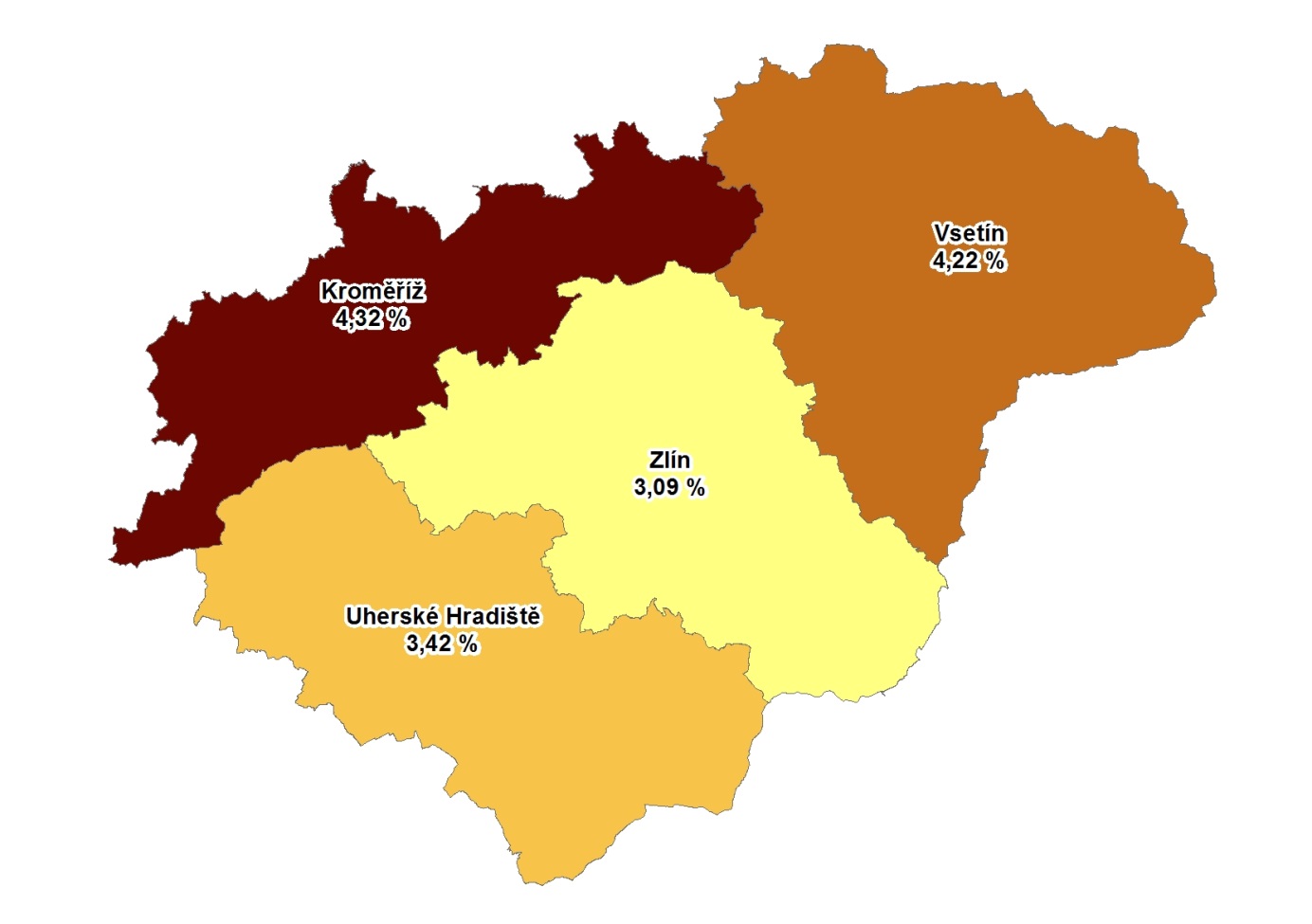 4. GRAFYPodíl nezaměstnaných osob v okresech Zlínského kraje a v ČR k 31. 7. 2017Vývoj podílu nezaměstnaných ve Zlínském kraji v letech 2015 – 2017Vývoj počtu uchazečů a VPM ve Zlínském kraji v letech 2015 - 2017Podíl nezaměstnaných osob v jednotlivých krajích ČR k 31. 7. 2017Setřídění okresů k 31. 7. 2017ukazatelukazatelstav kstav kstav kukazatelukazatel31. 7. 201630. 6. 201731. 7. 2017evidovaní uchazeči o zaměstnání evidovaní uchazeči o zaměstnání 19 70714 26314 771 - z toho ženy10 6917 4817 979 - z toho absolventi a mladiství1 003594705 - z toho uchazeči se zdravotním postižením3 2772 8662 903uchazeči s nárokem na PvNuchazeči s nárokem na PvN5 4854 1534 541podíl nezaměstnaných osob v %1)podíl nezaměstnaných osob v %1)4,923,513,67volná pracovní místavolná pracovní místa7 9438 1768 428počet uchazečů na 1 volné pracovní místopočet uchazečů na 1 volné pracovní místo2,51,71,8ukazatelPočet uchazečůve sledovaném měsíciPočet uchazečůve sledovaném měsíciPočet uchazečůve sledovaném měsíciukazatelČervenec2016Červen2017Červenec2017nově evidovaní uchazeči o zaměstnání 2 7541 8932 357uchazeči s ukončenou evidencí a vyřazení 2 1902 4601 849- z toho umístění celkem1 2821 5781 070 - z toho umístění úřadem práce242382249OkresPočet nezaměstnanýchPočet nezaměstnanýchVolná pracovní místaPočet uchazečů na 1 VPMPodíl nezaměstnaných osob [%]OkresCelkemz toho ženyVolná pracovní místaPočet uchazečů na 1 VPMPodíl nezaměstnaných osob [%]OkresCelkemz toho ženyVolná pracovní místaPočet uchazečů na 1 VPMPodíl nezaměstnaných osob [%]Kroměříž3 2891 7711 1612,84,32Uherské Hradiště3 2921 9022 3891,43,42Vsetín4 0472 0712 2571,84,22Zlín4 1432 2352 6211,63,09Zlínský kraj14 7717 9798 4281,83,67Česká republika303 074164 930188 0661,64,07ukazatel (celkový počet)Stav kStav kCelkem od počátku roku doCelkem od počátku roku doukazatel (celkový počet)Stav kStav kCelkem od počátku roku doCelkem od počátku roku doukazatel (celkový počet)31.7.201631.7.201731.7.201631.7.2017osoby podpořené v rámci APZosoby podpořené v rámci APZosoby podpořené v rámci APZosoby podpořené v rámci APZosoby podpořené v rámci APZveřejně prospěšné práce (VPP)157366160342veřejně prospěšné práce (VPP) - ESF1)1 128499902495společensky účelná pracovní místa (SÚPM)1211512336společensky účelná pracovní místa (SÚPM) - ESF1)1 1116501 114618SÚPM - samostatně výdělečná činnost (SVČ)1461397880SÚPM - samostatně výdělečná činnost (SVČ) - ESF1)0000chráněná pracovní místa - zřízená1801747662chráněná pracovní místa - SVČ osob se ZP0000ostatní nástroje APZ1515017350rekvalifikace uchazečů a zájemců o zaměstnánírekvalifikace uchazečů a zájemců o zaměstnánírekvalifikace uchazečů a zájemců o zaměstnánírekvalifikace uchazečů a zájemců o zaměstnánírekvalifikace uchazečů a zájemců o zaměstnáníuchazeči a zájemci zařazení do rekvalifikací 101665uchazeči a zájemci zařazení do rekvalifikací - ESF1)9221787713uchazeči a zájemci, kteří zahájili zvolenou rekvalifikaci 301750uchazeči a zájemci, kteří zahájili zvolenou rekvalifikaci  - ESF1)3029292240Osoby podpořené v rámci APZ celkem2 9842 0433 8902 941podílnezam.v %meziměs. přírůstek/ úbytek nezam. v %početuchazečůna 1 VPMpodílnezam.v %meziměs. přírůstek/ úbytek nezam. v %početuchazečůna 1 VPMpodílnezam.v %meziměs. přírůstek/ úbytek nezam. v %početuchazečůna 1 VPM1Karviná9,6Rychnov nad Kněžnou9,9Karviná9,42Most8,9Pelhřimov7,9Ústí nad Labem7,23Ostrava-město7,8Jičín7,7Hodonín5,04Ústí nad Labem7,5Strakonice7,0Most4,85Chomutov6,7Svitavy6,8Sokolov4,66Bruntál6,7Mladá Boleslav6,7Kladno4,57Děčín6,1Ústí nad Orlicí6,6Bruntál4,38Brno-město6,0Pardubice6,6Jeseník4,29Hodonín5,9Praha-východ6,5Znojmo4,010Znojmo5,8Beroun5,7Ostrava-město3,911Louny5,7České Budějovice5,4Děčín3,912Sokolov5,7Chrudim5,2Chomutov3,913Přerov5,6Kutná Hora5,1Žďár nad Sázavou3,214Jeseník5,6Benešov5,0Opava3,215Kladno5,3Jihlava5,0Frýdek-Místek2,916Teplice5,0Zlín4,8Jablonec nad Nisou2,917Liberec4,8Náchod4,5Přerov2,918Šumperk4,7Vyškov4,4Kroměříž2,819Třebíč4,5Uherské Hradiště4,0Brno-město2,720Litoměřice4,5Nový Jičín3,8Louny2,721Nymburk4,5Tachov3,8Litoměřice2,622Příbram4,5Plzeň-město3,7Teplice2,623Mělník4,4Kolín3,7Třebíč2,624Kolín4,4Třebíč3,7Blansko2,525Český Krumlov4,4Brno-venkov3,6Rakovník2,326Kroměříž4,3Domažlice3,6Šumperk2,227Žďár nad Sázavou4,2Jablonec nad Nisou3,5Olomouc2,128Vsetín4,2Plzeň-jih3,5Mělník2,129Kutná Hora4,2Hradec Králové3,3Příbram2,130Semily4,2Semily3,2Břeclav2,031Olomouc4,1Vsetín3,1Kutná Hora1,932Jablonec nad Nisou4,1Trutnov3,1Trutnov1,933Opava4,1Nymburk3,0Náchod1,834Tábor4,0Písek3,0Nový Jičín1,835Rakovník3,8Havlíčkův Brod3,0Vsetín1,836Karlovy Vary3,8Žďár nad Sázavou2,9Kolín1,737Frýdek-Místek3,8Přerov2,9Semily1,738Svitavy3,7Brno-město2,8Vyškov1,739Tachov3,6Frýdek-Místek2,8Zlín1,640Břeclav3,6Šumperk2,8Havlíčkův Brod1,641Brno-venkov3,5Příbram2,6Prostějov1,642Nový Jičín3,5Blansko2,6Česká Lípa1,543Uherské Hradiště3,4Praha2,6Jihlava1,544Blansko3,4Rakovník2,4Hradec Králové1,545Jihlava3,4Mělník2,3Strakonice1,546Hradec Králové3,3Kroměříž2,2Plzeň-sever1,547Beroun3,3Prachatice2,1Tábor1,448Trutnov3,3Litoměřice2,0Liberec1,449Náchod3,3Klatovy1,8Svitavy1,450Havlíčkův Brod3,3Opava1,6Nymburk1,451Strakonice3,2Praha-západ1,5Uherské Hradiště1,452Zlín3,1Tábor1,4Brno-venkov1,353Prostějov3,0Břeclav1,3Karlovy Vary1,354Česká Lípa2,9Liberec1,3Praha-západ1,155Praha2,9Prostějov1,0České Budějovice1,056Plzeň-sever2,9Rokycany1,0Chrudim1,057Vyškov2,9Znojmo0,9Jindřichův Hradec1,058Rokycany2,8Louny0,8Jičín1,059Pardubice2,7Plzeň-sever0,6Benešov1,060Chrudim2,6Jindřichův Hradec0,6Písek0,961Ústí nad Orlicí2,6Cheb0,4Český Krumlov0,962Plzeň-město2,5Hodonín0,4Beroun0,963České Budějovice2,5Ostrava-město0,4Klatovy0,964Prachatice2,4Karviná0,1Mladá Boleslav0,965Mladá Boleslav2,4Kladno0,0Plzeň-město0,766Domažlice2,4Olomouc-0,1Tachov0,767Klatovy2,4Ústí nad Labem-0,3Ústí nad Orlicí0,768Cheb2,3Bruntál-0,6Pelhřimov0,769Plzeň-jih2,3Chomutov-0,9Prachatice0,770Praha-západ2,2Děčín-0,9Praha0,771Jičín2,2Most-1,2Cheb0,772Písek2,1Teplice-1,7Domažlice0,773Pelhřimov2,1Česká Lípa-2,1Rychnov nad Kněžnou0,674Benešov2,0Jeseník-2,6Rokycany0,675Jindřichův Hradec1,7Sokolov-2,9Plzeň-jih0,476Praha-východ1,6Český Krumlov-3,2Pardubice0,477Rychnov nad Kněžnou1,4Karlovy Vary-3,4Praha-východ0,4Celkem ČR4,1Celkem ČR1,9Celkem ČR1,6